CALENDARI EXERCICI 2019GESTIÓ DE L’ESTRÈSGESTIÓ DE L’ESTRÈSData d'inici:30 d’abril de 2019Data fi:30 de maig de 2019Horari:Dimarts i dijous de 14,15 a 16,15 horesAula:Aula 4 (centre nº 147)Total hores:20 hores (10 dies lectius)Formador/a:GABRIEL DE LUCA GARROFÉLloc impartició:CENTRE VERSAILLES - Gran Passeig de Ronda, 147 (Lleida)@: comercial@cf-versailles.com / Telf. 973 24 80 41ABRIL - 2019ABRIL - 2019ABRIL - 2019ABRIL - 2019ABRIL - 2019ABRIL - 2019MAIG - 2019MAIG - 2019MAIG - 2019MAIG - 2019MAIG - 2019MAIG - 2019DLLDMDCDJDVDSDLLDMDCDJDVDS123456123489101112136789101115161718192013141516171822232425262720212223242529302728293031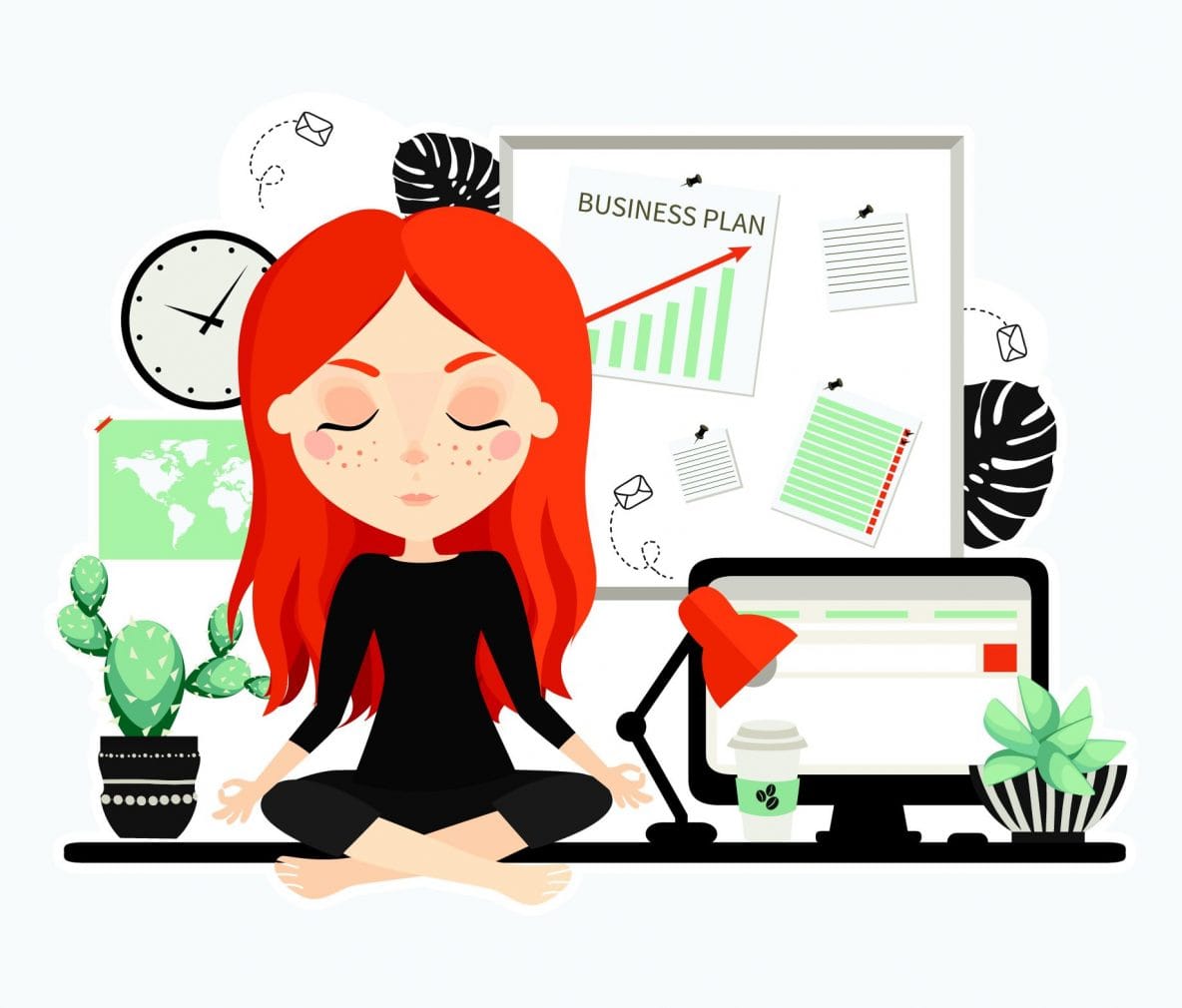 Dies lectius del cursDies festius i no lectiusDies lectius del cursDies festius i no lectiusDies lectius del cursDies festius i no lectiusDies lectius del cursDies festius i no lectiusDies lectius del cursDies festius i no lectiusDies lectius del cursDies festius i no lectiusDies lectius del cursDies festius i no lectiusDies lectius del cursDies festius i no lectiusDies lectius del cursDies festius i no lectiusDies lectius del cursDies festius i no lectius